О проведении контроля качества товаров для ветеринарного примененияПри проведении контроля качества лекарственных средств, для ветеринарного применения выявлены несоответствия следующих лекарственных препаратов:«Синэстрол 2%» (серия 010116, срок годности 01.2021) производства ООО «БиоФармГарант» г. Владимир, по показателю «Содержание синэстрола»;«Фермивит Se»  (серия 011015,  срок годности 10.2016)   производства  ООО  «НПК «Асконт+»,   Московская область,  по показателям «Витамин А», «Витамин В6», «Витамин Д3» и «Содержание селенита натрия в пересчете на селен»;«Фермивит Se»  (серия 010216,  срок годности 02.2017)   производства  ООО  «НПК «Асконт+»,   Московская область,  по показателям «Витамин А», «Витамин В6», «Содержание селенита натрия в пересчете на селен», «Фолиевая кислота»;«Элеовит» (серия 041215, срок годности 12.2017)  производства  ООО  «НПК «Асконт+»,   Московская область,  по показателям «Витамин А», «Витамин В2», «Фолиевая кислота»;«СексКонтроль» капли для кошек (серия R10517015, срок годности 07.2018) производства ЗАО «НПФ «Экопром», Московская область по показателям «безвредность в тест-дозе» и массовая доля мегестрола ацетата»;«мазь Мастисепт-А» (серия 23, срок годности 11.2017),  производства ООО Фирма «БиоХимФарм», Владимирская область несоответствие маркировки;«КонтрСексNeo®» (серия 11030215, срок годности 02.2018), производства ООО «НВП «Астрафарм», г. Москва.В соответствии с пунктом 67 Административного регламента Федеральной службы по ветеринарному и фитосанитарному надзору, утвержденного приказом  Минсельхоза России от 26.03.2013 № 149 произошло приостановление реализации указанных серий лекарственного препарата для ветеринарного применения.В случае выявления нарушения реализации лекарственных препаратов на территории Республики Башкортостан следует обращаться в Управление Федеральной службы по ветеринарному и фитосанитарному надзору.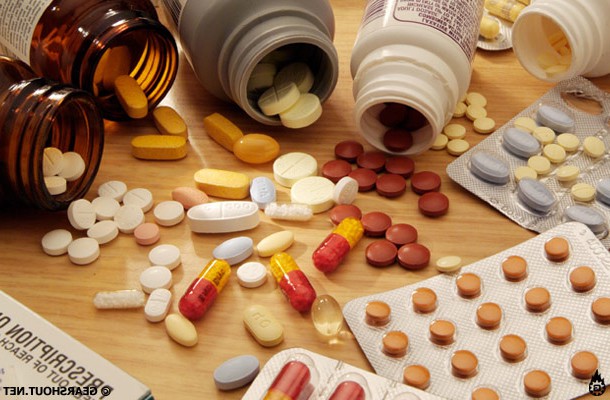 